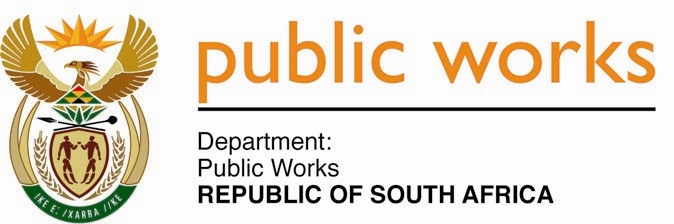 MINISTRY PUBLIC WORKS AND INFRASTRUCTUREREPUBLIC OF SOUTH AFRICA Department of Public Works l Central Government Offices l 256 Madiba Street l Pretoria l Contact: +27 (0)12 406 2034 l +27 (0)12 406 1224Private Bag X9155 l CAPE TOWN, 8001 l RSA 4th Floor Parliament Building l 120 Plain Street l CAPE TOWN l Tel: +27 21 468 6900 Fax: +27 21 462 4592 www.publicworks.gov.za NATIONAL ASSEMBLYWRITTEN REPLYQUESTION NUMBER:					        	1390 [NW2604E]INTERNAL QUESTION PAPER NO.:				23DATE OF PUBLICATION:					        	01 NOVEMBER 2019DATE OF REPLY:						           15 NOVEMBER 20191390.	Mr P A van Staden (FF Plus) asked the Minister of Public Works and Infrastructure:(1)	Whether her department is involved with the proposed mega-city development plan across the Republic; if not, what is the position in this regard; if so, (a) how will the challenges of effectively maintaining the infrastructure and management of the mega-cities be overcome and (b) what will the proposed mega-city developments cost the taxpayer;(2)	do the mega-city developments in Gauteng include  (a) schools, (b) clinics, (c) hospitals and (d) police stations; if not, why not;(3)	whether she will make a statement on the matter? 		       NW2604E_______________________________________________________________________REPLY:The Minister of Public Works and Infrastructure:The Mega Cities Programme is an initiative of the Gauteng Provincial Government (GPG). The Department of Public Works and Infrastructure (DPWI) supports the GPG in its vision to address the need for affordable housing, which shifts away from sporadic and uncoordinated developments that are self-sufficient in providing for the housing, economic and social needs of communities.It is the responsibility of municipalities to maintain and manage infrastructure.DPWI will not be funding the mega-cities - this will be responsibility of the GPG and relevant municipalities. (a), (b), (c) and (d)Yes, depending on the scale and locality of the individual Mega City, national government services should also be provided in accordance with the National Spatial Social Service Provisioning Model (Social Service Wheel), which is included in the National Special Development Framework. As stated also by the GPG, the Mega Cities Programme will provide for integrated human settlements, which include residential units, commercial, health and recreational facilities, educational and retail. Therefore, the mega-city development in Gauteng should also include these services.(3)	No.